Part one: The Digital World Are these statements good or bad advice?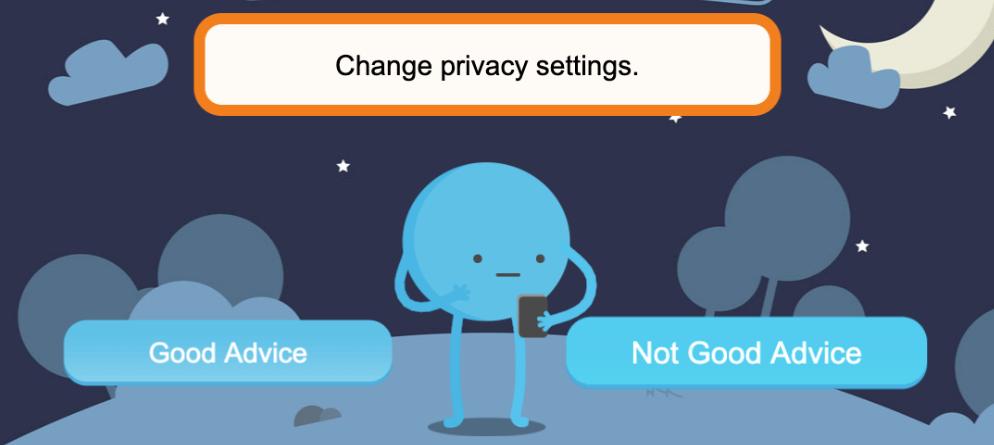 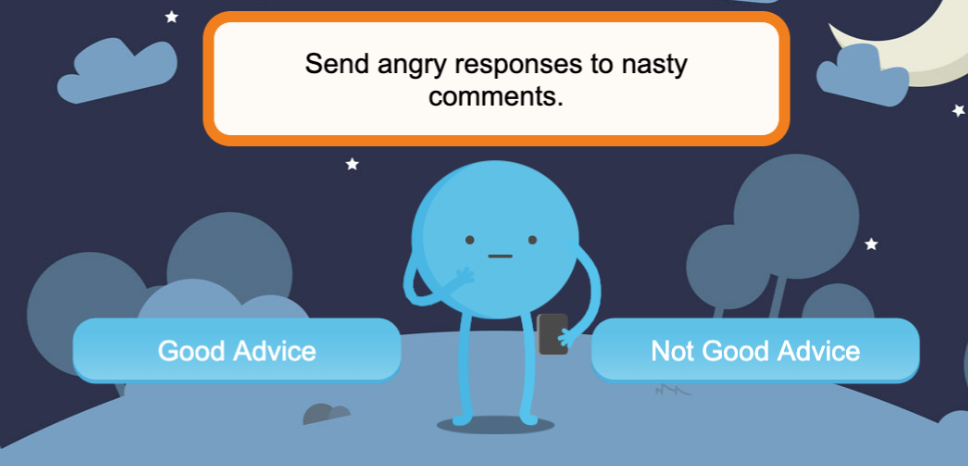 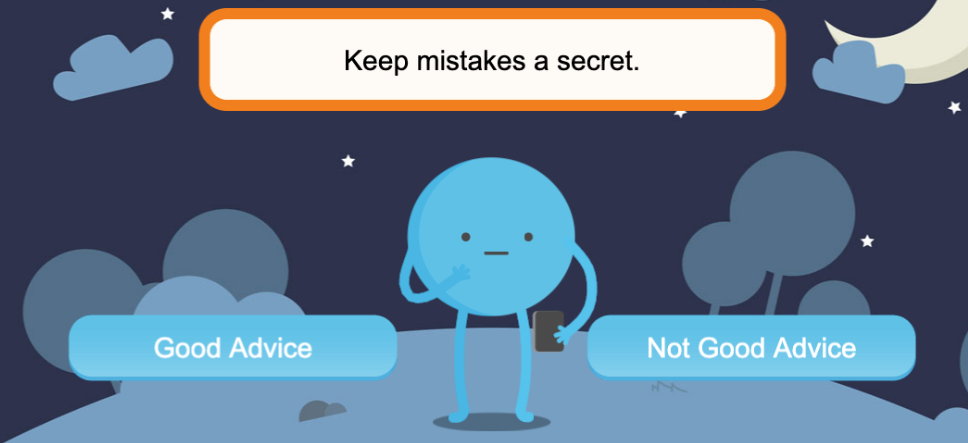 Part one: The Digital World Talk about these questions:Part one: The Digital World Talk about these questions:1. Why should you stop and think before posting an image of a friend on social media?2. What can you do if you keep getting messages from someone you don’t know?3. What can you do to keep your information safe online?1. Why should you stop and think before posting an image of a friend on social media?2. What can you do if you keep getting messages from someone you don’t know?3. What can you do to keep your information safe online?